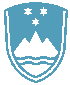 Številka: 06182-1586/2022-51Datum: 21. 12. 2022POROČILO O REDNEM IN IZREDNEM INŠPEKCIJSKEM PREGLEDU NAPRAVE, KI LAHKO POVZROČI ONESNAŽEVANJE OKOLJA VEČJEGA OBSEGAZavezanec: Pivka d.d., Kal 1, 6257 PivkaNaprava / lokacija: Klavnica in naprava za proizvodnjo živil z obdelavo in predelavo surovin živalskega izvora (razen mleka) na lokaciji Kal 1, 6257 PivkaDatum pregleda: 5. 6. 2022 in 10. 8. 2022Okoljevarstveno dovoljenje (OVD) številka: 35407-48/2006-23 z dne 12. 4. 2010 s spremembami (v nadaljevanju: OVD)Usklajenost z OVD: NEV okviru rednega in izrednega inšpekcijskega pregleda naprave v zvezi z izpolnjevanjem določb pridobljenega OVD, ki so bile predmet nadzora na kraju naprave, so bile ugotovljene nepravilnosti, kršitev zakonsko določenih predpisov, ki so bili predmet inšpekcijskega nadzora ter kršitev določil OVD. Zavezancu je bila v letu 2022 izdana ureditvena odločba v zadevi emisij snovi v vode in emisij snovi v zrak. Rok še ni potekel.V zvezi z ravnanjem z odpadki je bilo ugotovljeno, da zavezanec ločeno skladišči različne vrste odpadkov – odpadna embalaža (lesena, plastična, papirna, kovinska), odpadna živalska tkiva (ŽSP), blato iz čiščenja odpadnih voda, odpadna olja, jedilna olja in masti, OEEO, mešane komunalne odpadke, itd. Odpadki so ustrezno označeni, izdelan je Načrt gospodarjenja z odpadki, vodi se evidenca o odpadkih, na ministrstvo se letno posreduje poročila o nastajanju odpadkov, odpadke se oddaja samo pooblaščencem v RS, vodi se evidenčne liste, itd.V zvezi z emisijami snovi v zrak je bilo ugotovljeno, da ima zavezanec na lokaciji dve srednji in eno malo kurilno napravo. Zadnji obratovalni monitoring emisij snovi v zrak na srednjih kurilnih napravah je bil s strani pooblaščenca izveden v letu 2012. Od takrat dalje izvaja preglede naprav serviser pooblaščen od izvajalcev kotlov, ki tudi izdala poročila o nastavitvi vsakoletnega zgorevanja kotlov. Vendar pa zavezanec v času pregleda ni posedovala z dokazilom – spričevalom, da je oseba, ki je v letu 2022 pregledala obe srednjih kurilni napravi pooblaščeni serviser, kar pomeni, da je zavezancu nastavitev zgorevanja srednjih kurilnih naprav v letu 2022 izvedel nepooblaščeni serviser kurilnih naprav. Na ministrstvo so posredovana vsa zahtevana poročila. Ugotovljeno je bilo tudi, da na lokaciji ni naprav, ki vsebujejo več kot 3 kg OŠS in FTP oz. več kot 5 ton ekv. CO2.V zvezi z emisijami snovi v vode je bilo ugotovljeno, da se vsa voda rabi iz javnega vodovoda, da vse odpadne vode nastale kot posledica opravljanja dejavnosti v podjetju odtekajo na industrijsko čistilno napravo in nato preko usedalnih lagun v ponikovalnico, da v podjetju nastajajo komunalne odpadne vode, da na lokaciji še ni javne kanalizacije in da zavezanec odvaja hladilne odpadne vode preko svojega iztoka iz naprave posredno v podzemne vode. Prav tako je bilo ugotovljeno, da je pooblaščenec izdelal Poročilo o obratovalnem monitoringu emisij snovi v vode za leto 2021, ki je bilo posredovano na ministrstvo. Iz omenjenega poročila je med drugim razvidno, da zavezanec izvaja stalne meritve pretoka s stacionarnim merilcem pretoka na dotoku na čistilno napravo, da so se v letu 2021 glede na zahteve v veljavnem OVD iz javnega vodovoda porabile predpisane količine vode, da so bile v letu 2021 količine odpadne vode odvedene na posamezne iztoke iz naprave v skladu z obstoječim OVD, da se je v letu 2021 izvajal obratovalni monitoring odpadne vode iz naprave v skladu z veljavnim OVD in da na obeh iztokih v letu 2021 naprava ni presegala predpisanih mejnih vrednosti določenih v predmetnem OVD. Naprava v letu 2021 na obeh iztokih z odvajanjem industrijske odpadne vode ni obremenjevala okolja čezmerno. Tekom pregleda je bilo tudi ugotovljeno, da so vsi lovilci olj na lokaciji v skladu s standardom SIST EN 858-2. Zavezanec ima izdelan poslovnik in vodi obratovalne dnevnike za vse lovilce olj na predmetni lokaciji. Ugotovljeno je bilo tudi, da so bili zaradi zmanjšane ponikovalne sposobnosti obstoječih ponikovalnic, bazeni očiščene odpadne vode na lokaciji napolnjeni – ob močnem deževju se zaradi velikega dotoka meteornih vod in dviga gladine podzemnih vod, bazeni še bolj napolnijo in včasih pride do prelitja vode na sosednje parcele. Zaradi tega se je začela uporabljati nova laguna oziroma ponikovalnica, ki leži na zemljišču zavezanca, vendar pa ni del veljavnega OVD. Zavezanec je v drugi polovici leta 2022 pričel s čiščenjem obstoječih ponikovalnic; blato pa oddajal pooblaščencu; saj je treba za ohranitev ponikalne sposobnosti obstoječih ponikovalnic izvajati redne letne preglede ponikovalnic in redno 1x letno očistiti obstoječe štiri ponikovalnice.Zaključki / naslednje aktivnosti: Naslednji redni inšpekcijski pregled na terenu bo opravljen po preteku roka iz izdane ureditvene odločbe; naslednji izredni inšpekcijski pregled pa po potrebi.